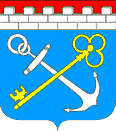 Комитет государственного строительного надзора и государственной экспертизы Ленинградской областиПРИКАЗ от «__» _________ 2021 года № __Об утверждении Порядка проведения мониторинга качества финансового менеджмента в отношении администратора бюджетных средств, подведомственного комитету государственного строительного надзора и государственной экспертизы Ленинградской областиВ соответствии с подпунктом 2 пункта 6 статьи 160.2-1 Бюджетного кодекса Российской Федерации, в целях проведения комитетом государственного строительного надзора и государственной экспертизы Ленинградской области мониторинга качества финансового менеджмента подведомственного комитету администратора бюджетных средств, приказываю:Утвердить прилагаемый Порядок проведения мониторинга качества финансового менеджмента в отношении администратора бюджетных средств, подведомственного комитету государственного строительного надзора и государственной экспертизы Ленинградской области.Признать утратившим силу Приказ комитета государственного строительного надзора и государственной экспертизы Ленинградской области от 09.12.2019 №21 «Об утверждении Порядка проведения мониторинга качества финансового менеджмента в отношении казенного учреждения, подведомственного комитету государственного строительного надзора и государственной экспертизы Ленинградской области».3. Контроль за исполнением настоящего приказа оставляю за собой.Заместитель председателя комитета                                                  Д. А. ЛобановскийПриложение к приказу комитета государственного строительного надзора и государственной экспертизы Ленинградской области от  «__»  ________ 2021 года № __Порядок проведения мониторинга качества финансового менеджмента в отношении администратора бюджетных средств, подведомственного комитету государственного строительного надзора и государственной экспертизы Ленинградской области1. Общие положения.1.1. Настоящий порядок определяет процедуру проведения мониторинга качества финансового менеджмента в отношении администратора бюджетных средств, подведомственного комитету государственного строительного надзора и государственной экспертизы Ленинградской области (далее – комитет, учреждение), который включает в себя: мониторинг качества исполнения бюджетных полномочий; мониторинг качества управления активами;мониторинг качества осуществления закупок товаров, работ и услуг для обеспечения государственных нужд.Мониторинг качества финансового менеджмента проводится с целью:определения уровня качества финансового менеджмента;определения динамики изменений качества финансового менеджмента;определения областей финансового менеджмента, требующих совершенствования.1.3. Оценка уровня качества финансового менеджмента проводится ведущим специалистом – главным бухгалтером комитета, показатели рассчитываются нарастающим итогом ежеквартально и за год. 2. Порядок расчета и анализа значений показателей качества финансового менеджмента, формирования и предоставления информации, необходимой для проведения указанного мониторинга2.1.	Оценка качества финансового менеджмента проводится по следующим направлениям:1)	оценка качества планирования бюджета; 2)	 оценка качества исполнения бюджета в части расходов;3)	 оценка управления обязательствами в процессе исполнения бюджета;4)	 оценка состояния, ведения учета и отчетности;5)	 оценка качества управления активами;6)	 оценка качества осуществления закупок товаров, работ и услуг для обеспечения государственных нужд;7)	 оценка прозрачности бюджетного процесса;8)	 оценка организации системы контроля.2.2.	 Оценка качества финансового менеджмента проводится на основании информации и материалов, представляемых учреждением в комитет согласно перечню показателей для проведения оценки качества финансового менеджмента по форме согласно приложению 1 к настоящему Порядку (далее - Перечень показателей).2.3.	 В случае если показатели, указанные в Перечне показателей, неприменимы к учреждению, в соответствующую графу Перечня показателей вписывается слово «Неприменим», в этом случае указанные исходные данные не учитываются в расчете оценки качества финансового менеджмента.2.4.	 Оценка качества финансового менеджмента по каждому из показателей рассчитывается в соответствии с формулами, указанными в графе 3 Перечня показателей.Критерии по показателю устанавливается в соответствии с графой 4 Перечня показателей в зависимости от единицы измерения, к которой относится полученный результат вычисления, рассчитанный в соответствии с графой 3 Перечня показателей.2.6.	 Комитетом проводится проверка расчетов показателей, расчет итоговых значений для оценки качества финансового менеджмента и формируются результаты расчета финансового менеджмента по форме согласно приложению 2 к настоящему Порядку.2.7.	 Расчет итоговой оценки качества финансового менеджмента (далее - КФМ) учреждения осуществляется по следующей формуле:КФМ =  * 100,где:Bi - итоговое значение оценки по показателю;Wi - весовой коэффициент показателя, определяемый в соответствии с графой 5 перечня показателей.2.8. Итоговое значение оценки по показателю рассчитывается по следующей формуле:Bi = , но не более 1 и не менее 0где:Pi – значение i-го показателя;Pi(min) – минимальное значение i-го показателя, соответствующее наихудшему значению показателя, определяемого в соответствии с графой 4 Перечня показателей;Pi(max) - максимальное значение i-го показателя, соответствующее наилучшему значению показателя, определяемого в соответствии с графой 4 Перечня показателей.2.9. Учреждение имеет неудовлетворительные результаты в случае, если значение итоговой оценки качества финансового менеджмента (КФМ) менее 70%.3. Правила формирования и предоставления отчета о результатах мониторинга качества финансового менеджмента.3.1. Мониторинг качества финансового менеджмента проводится ежеквартально по состоянию на первое число месяца, следующего за отчетным.3.2.	 Учреждение в срок до 20 числа месяца, следующего за отчетным, формирует сведения за истекший квартал по форме, утвержденной приложением 1 к настоящему Порядку, и предоставляет их в комитет; сведения за истекший год учреждение формирует и предоставляет их в комитет до 1 марта года, следующего за отчетным.3.3. Ведущий специалист - главный бухгалтер комитета:осуществляет проверку данных, представленных учреждением, на соответствие данным бюджетной (бухгалтерской) отчетности, данным информационной системы «Управление бюджетным процессом Ленинградской области», общедоступным сведениям (размещенных на официальных сайтах в информационно-коммуникационных сети «Интернет»);при выявлении ошибок в представленных учреждением данных в течение 1 дня доводит соответствующие сведения до учреждения в целях приведения в соответствие представленной информации;до 30 числа месяца, следующего за отчетным, осуществляет расчет показателей ежеквартального мониторинга качества финансового менеджмента в соответствии с приложением 2 к настоящему Порядку; до 1 апреля года, следующего за отчетным, осуществляет расчет показателей годового мониторинга качества финансового менеджмента.3.4. Отчет о результатах финансового менеджмента публикуется на официальном сайте комитета в сети интернет.Приложение 1к Порядку проведения мониторинга качества финансового менеджмента в отношении администратора бюджетных средств, подведомственного комитету государственного строительного надзора и государственной экспертизы Ленинградской областиПЕРЕЧЕНЬ ПОКАЗАТЕЛЕЙ КАЧЕСТВА ФИНАНСОВОГО МЕНЕДЖМЕНТАПриложение 2к Порядку проведения мониторинга качества финансового менеджмента в отношении администратора бюджетных средств, подведомственного комитету государственного строительного надзора и государственной экспертизы Ленинградской областиРЕЗУЛЬТАТЫРАСЧЕТА ОЦЕНОК КАЧЕСТВА ФИНАНСОВОГО МЕНЕДЖМЕНТА_________________________________________________________(наименование учреждения)_____________________________________(период)Исполнитель ____________________________   _________ _______________________ _____________                                           (должность)                          (подпись)          (расшифровка подписи)            (телефон) "__" _____________ 20__ г.№п/пНаименование показателяРасчет показателя (Р)Единицаизмерения(градация)Весовой коэффициент по показателюРасчетная величина показателя1234561. Оценка качества планирования бюджета1. Оценка качества планирования бюджета1. Оценка качества планирования бюджета1. Оценка качества планирования бюджетаР1Процент своевременно представленных документов и материалов (предложений) по расходам для составления проекта областного бюджета Ленинградской области на очередной финансовый год и плановый период (применяется при расчете КФМ за год)Р1 = Отд / Рп х 100%, где:Отд – количество документов и материалов, указанных в запросах комитета, необходимых для подготовки комитетом материалов для направления  их в комитет финансов в целях составления проекта бюджета Ленинградской области для направления, представленных без нарушения сроков  Рп – общее количество документов и материалов, которые должны быть представлены в комитет%Р1Процент своевременно представленных документов и материалов (предложений) по расходам для составления проекта областного бюджета Ленинградской области на очередной финансовый год и плановый период (применяется при расчете КФМ за год)Р1 = Отд / Рп х 100%, где:Отд – количество документов и материалов, указанных в запросах комитета, необходимых для подготовки комитетом материалов для направления  их в комитет финансов в целях составления проекта бюджета Ленинградской области для направления, представленных без нарушения сроков  Рп – общее количество документов и материалов, которые должны быть представлены в комитетmax = 100%4Р1Процент своевременно представленных документов и материалов (предложений) по расходам для составления проекта областного бюджета Ленинградской области на очередной финансовый год и плановый период (применяется при расчете КФМ за год)Р1 = Отд / Рп х 100%, где:Отд – количество документов и материалов, указанных в запросах комитета, необходимых для подготовки комитетом материалов для направления  их в комитет финансов в целях составления проекта бюджета Ленинградской области для направления, представленных без нарушения сроков  Рп – общее количество документов и материалов, которые должны быть представлены в комитетmin = 50 %42. Оценка качества исполнения бюджета в части расходов2. Оценка качества исполнения бюджета в части расходов2. Оценка качества исполнения бюджета в части расходов2. Оценка качества исполнения бюджета в части расходовР2Уровень исполнения учреждением кассового плана за отчетный  период(используется при оценке квартала и год)(применяется при расчете КФМ за год и квартал)Р5 = Ркис / Ркпр х 100%, где:Ркис - фактические расходы учреждения за счет средств областного бюджета за отчетный период;Ркпр – объем запланированных расходов на отчетный период согласно кассовому плану учреждения по состоянию на последнее число отчетного периода.  %Р2Уровень исполнения учреждением кассового плана за отчетный  период(используется при оценке квартала и год)(применяется при расчете КФМ за год и квартал)Р5 = Ркис / Ркпр х 100%, где:Ркис - фактические расходы учреждения за счет средств областного бюджета за отчетный период;Ркпр – объем запланированных расходов на отчетный период согласно кассовому плану учреждения по состоянию на последнее число отчетного периода.  max = 100%9Р2Уровень исполнения учреждением кассового плана за отчетный  период(используется при оценке квартала и год)(применяется при расчете КФМ за год и квартал)Р5 = Ркис / Ркпр х 100%, где:Ркис - фактические расходы учреждения за счет средств областного бюджета за отчетный период;Ркпр – объем запланированных расходов на отчетный период согласно кассовому плану учреждения по состоянию на последнее число отчетного периода.  min = 80%9Р3Процент использования учреждением средств, полученных в соответствии с бюджетной сметой (применяется при расчете КФМ за год и квартал)Р3 = Ккр / Слбо х 100%), где:Ккр - кассовый расход учреждения; Слбо - обьем лимитов бюджетных обязательств, доведенных учреждению%Р3Процент использования учреждением средств, полученных в соответствии с бюджетной сметой (применяется при расчете КФМ за год и квартал)Р3 = Ккр / Слбо х 100%), где:Ккр - кассовый расход учреждения; Слбо - обьем лимитов бюджетных обязательств, доведенных учреждениюПо итогам 1 кварталаПо итогам 1 кварталаР3Процент использования учреждением средств, полученных в соответствии с бюджетной сметой (применяется при расчете КФМ за год и квартал)Р3 = Ккр / Слбо х 100%), где:Ккр - кассовый расход учреждения; Слбо - обьем лимитов бюджетных обязательств, доведенных учреждениюmax = 20%10Р3Процент использования учреждением средств, полученных в соответствии с бюджетной сметой (применяется при расчете КФМ за год и квартал)Р3 = Ккр / Слбо х 100%), где:Ккр - кассовый расход учреждения; Слбо - обьем лимитов бюджетных обязательств, доведенных учреждениюmin = 5%10Р3Процент использования учреждением средств, полученных в соответствии с бюджетной сметой (применяется при расчете КФМ за год и квартал)Р3 = Ккр / Слбо х 100%), где:Ккр - кассовый расход учреждения; Слбо - обьем лимитов бюджетных обязательств, доведенных учреждениюПо итогам 2 кварталаПо итогам 2 кварталаР3Процент использования учреждением средств, полученных в соответствии с бюджетной сметой (применяется при расчете КФМ за год и квартал)Р3 = Ккр / Слбо х 100%), где:Ккр - кассовый расход учреждения; Слбо - обьем лимитов бюджетных обязательств, доведенных учреждениюmax = 45%10Р3Процент использования учреждением средств, полученных в соответствии с бюджетной сметой (применяется при расчете КФМ за год и квартал)Р3 = Ккр / Слбо х 100%), где:Ккр - кассовый расход учреждения; Слбо - обьем лимитов бюджетных обязательств, доведенных учреждениюmin = 35%10Р3Процент использования учреждением средств, полученных в соответствии с бюджетной сметой (применяется при расчете КФМ за год и квартал)Р3 = Ккр / Слбо х 100%), где:Ккр - кассовый расход учреждения; Слбо - обьем лимитов бюджетных обязательств, доведенных учреждениюПо итогам 3 кварталаПо итогам 3 кварталаР3Процент использования учреждением средств, полученных в соответствии с бюджетной сметой (применяется при расчете КФМ за год и квартал)Р3 = Ккр / Слбо х 100%), где:Ккр - кассовый расход учреждения; Слбо - обьем лимитов бюджетных обязательств, доведенных учреждениюmax = 70%10Р3Процент использования учреждением средств, полученных в соответствии с бюджетной сметой (применяется при расчете КФМ за год и квартал)Р3 = Ккр / Слбо х 100%), где:Ккр - кассовый расход учреждения; Слбо - обьем лимитов бюджетных обязательств, доведенных учреждениюmin = 60%10По итогам годаПо итогам годаmax = 100 %10min = 80 %103. Оценка управления обязательствами в процессе исполнения бюджета3. Оценка управления обязательствами в процессе исполнения бюджета3. Оценка управления обязательствами в процессе исполнения бюджета3. Оценка управления обязательствами в процессе исполнения бюджетаР4Наличие у учреждения просроченной дебиторской задолженности (применяется при расчете КФМ за год)Р4 = Дпроср, где:Дпроср - объем просроченной дебиторской задолженности учреждения по расчетам с дебиторами по данным на отчетную датутыс. рублейР4Наличие у учреждения просроченной дебиторской задолженности (применяется при расчете КФМ за год)Р4 = Дпроср, где:Дпроср - объем просроченной дебиторской задолженности учреждения по расчетам с дебиторами по данным на отчетную датуmax = 06Р4Наличие у учреждения просроченной дебиторской задолженности (применяется при расчете КФМ за год)Р4 = Дпроср, где:Дпроср - объем просроченной дебиторской задолженности учреждения по расчетам с дебиторами по данным на отчетную датуmin = 106Р5Наличие у учреждения просроченной кредиторской задолженности (применяется при расчете КФМ за год)Р5 = Ктп, где:Ктп - объем просроченной кредиторской (без учета судебно оспариваемой задолженности) задолженности учреждения по расчетам с кредиторами по данным на отчетную датутыс. рублейР5Наличие у учреждения просроченной кредиторской задолженности (применяется при расчете КФМ за год)Р5 = Ктп, где:Ктп - объем просроченной кредиторской (без учета судебно оспариваемой задолженности) задолженности учреждения по расчетам с кредиторами по данным на отчетную датуmax = 08Р5Наличие у учреждения просроченной кредиторской задолженности (применяется при расчете КФМ за год)Р5 = Ктп, где:Ктп - объем просроченной кредиторской (без учета судебно оспариваемой задолженности) задолженности учреждения по расчетам с кредиторами по данным на отчетную датуmin = 1084. Оценка состояния, ведения учета и отчетности4. Оценка состояния, ведения учета и отчетности4. Оценка состояния, ведения учета и отчетности4. Оценка состояния, ведения учета и отчетности4. Оценка состояния, ведения учета и отчетности4. Оценка состояния, ведения учета и отчетности4. Оценка состояния, ведения учета и отчетности4. Оценка состояния, ведения учета и отчетности4. Оценка состояния, ведения учета и отчетности4. Оценка состояния, ведения учета и отчетностиР6Соблюдение сроков предоставления бюджетной отчетности учреждением (применяется при расчете КФМ за год и квартал)Р6=Кдней, гдеКдней-количество дней просрочки предоставления отчетности от установленного срокаР6=Кдней, гдеКдней-количество дней просрочки предоставления отчетности от установленного срокаДниР6Соблюдение сроков предоставления бюджетной отчетности учреждением (применяется при расчете КФМ за год и квартал)Р6=Кдней, гдеКдней-количество дней просрочки предоставления отчетности от установленного срокаР6=Кдней, гдеКдней-количество дней просрочки предоставления отчетности от установленного срокаmax =0101010Р6Соблюдение сроков предоставления бюджетной отчетности учреждением (применяется при расчете КФМ за год и квартал)Р6=Кдней, гдеКдней-количество дней просрочки предоставления отчетности от установленного срокаР6=Кдней, гдеКдней-количество дней просрочки предоставления отчетности от установленного срокаmin = 3101010Р7Наличие ошибок в формах бюджетной отчетности, направленной в программном комплексе «Свод-СМАРТ» (применяется при расчете КФМ за год и квартал)Р7=Кошиб, гдеКошиб - количество допущенных учреждением ошибок в формах бюджетной отчетности, направленной в программном комплексе «Свод-СМАРТ»Р7=Кошиб, гдеКошиб - количество допущенных учреждением ошибок в формах бюджетной отчетности, направленной в программном комплексе «Свод-СМАРТ»штукР7Наличие ошибок в формах бюджетной отчетности, направленной в программном комплексе «Свод-СМАРТ» (применяется при расчете КФМ за год и квартал)Р7=Кошиб, гдеКошиб - количество допущенных учреждением ошибок в формах бюджетной отчетности, направленной в программном комплексе «Свод-СМАРТ»Р7=Кошиб, гдеКошиб - количество допущенных учреждением ошибок в формах бюджетной отчетности, направленной в программном комплексе «Свод-СМАРТ»max =0101010Р7Наличие ошибок в формах бюджетной отчетности, направленной в программном комплексе «Свод-СМАРТ» (применяется при расчете КФМ за год и квартал)Р7=Кошиб, гдеКошиб - количество допущенных учреждением ошибок в формах бюджетной отчетности, направленной в программном комплексе «Свод-СМАРТ»Р7=Кошиб, гдеКошиб - количество допущенных учреждением ошибок в формах бюджетной отчетности, направленной в программном комплексе «Свод-СМАРТ»min = 31010105. Оценка качества управления активами                                                                                                                              5. Оценка качества управления активами                                                                                                                              5. Оценка качества управления активами                                                                                                                              5. Оценка качества управления активами                                                                                                                              5. Оценка качества управления активами                                                                                                                              5. Оценка качества управления активами                                                                                                                              5. Оценка качества управления активами                                                                                                                              5. Оценка качества управления активами                                                                                                                              5. Оценка качества управления активами                                                                                                                              5. Оценка качества управления активами                                                                                                                              5. Оценка качества управления активами                                                                                                                              Р8Проведение инвентаризации активов и обязательств (применяется при расчете КФМ за год)Наличие в годовой бюджетной отчетности за отчетный финансовый год сведении о проведении инвентаризации активов и обязательствНаличие в годовой бюджетной отчетности за отчетный финансовый год сведении о проведении инвентаризации активов и обязательствmax = 1444Р8Проведение инвентаризации активов и обязательств (применяется при расчете КФМ за год)Наличие в годовой бюджетной отчетности за отчетный финансовый год сведении о проведении инвентаризации активов и обязательствНаличие в годовой бюджетной отчетности за отчетный финансовый год сведении о проведении инвентаризации активов и обязательствmin = 0444Р9Недостачи и хищения государственной собственности (применяется при расчете КФМ за год)Наличие в годовой бюджетной отчетности за отчетный финансовый год сведений о недостачах и хищениях государственной собственности на сумму, превышающую 10 000 руб.Наличие в годовой бюджетной отчетности за отчетный финансовый год сведений о недостачах и хищениях государственной собственности на сумму, превышающую 10 000 руб.max =0606060Р9Недостачи и хищения государственной собственности (применяется при расчете КФМ за год)Наличие в годовой бюджетной отчетности за отчетный финансовый год сведений о недостачах и хищениях государственной собственности на сумму, превышающую 10 000 руб.Наличие в годовой бюджетной отчетности за отчетный финансовый год сведений о недостачах и хищениях государственной собственности на сумму, превышающую 10 000 руб.min = 16060606. Оценка качества осуществления закупок товаров, работ и услуг для обеспечения государственных нужд                6. Оценка качества осуществления закупок товаров, работ и услуг для обеспечения государственных нужд                6. Оценка качества осуществления закупок товаров, работ и услуг для обеспечения государственных нужд                6. Оценка качества осуществления закупок товаров, работ и услуг для обеспечения государственных нужд                6. Оценка качества осуществления закупок товаров, работ и услуг для обеспечения государственных нужд                6. Оценка качества осуществления закупок товаров, работ и услуг для обеспечения государственных нужд                6. Оценка качества осуществления закупок товаров, работ и услуг для обеспечения государственных нужд                6. Оценка качества осуществления закупок товаров, работ и услуг для обеспечения государственных нужд                6. Оценка качества осуществления закупок товаров, работ и услуг для обеспечения государственных нужд                6. Оценка качества осуществления закупок товаров, работ и услуг для обеспечения государственных нужд                6. Оценка качества осуществления закупок товаров, работ и услуг для обеспечения государственных нужд                Р10Наличие у учреждения в отчетном периоде административных наказаний за нарушение законодательства в сфере закупок (применяется при расчете КФМ за год и квартал)Наличие у учреждения в отчетном периоде административных наказаний за нарушение законодательства в сфере закупок (применяется при расчете КФМ за год и квартал)Оцениваются сведения о вступивших в законную силу постановлениях (решениях) о назначении административного наказания за нарушение законодательства в сфере закупокmax =01010Р10Наличие у учреждения в отчетном периоде административных наказаний за нарушение законодательства в сфере закупок (применяется при расчете КФМ за год и квартал)Наличие у учреждения в отчетном периоде административных наказаний за нарушение законодательства в сфере закупок (применяется при расчете КФМ за год и квартал)Оцениваются сведения о вступивших в законную силу постановлениях (решениях) о назначении административного наказания за нарушение законодательства в сфере закупокmin = 110107. Оценка прозрачности бюджетного процесса7. Оценка прозрачности бюджетного процесса7. Оценка прозрачности бюджетного процесса7. Оценка прозрачности бюджетного процесса7. Оценка прозрачности бюджетного процесса7. Оценка прозрачности бюджетного процессаР11Своевременность и полнота размещения сведений, публикуемых учреждением на официальном сайте в сети Интернет bus.gov.ru за отчетный период (применяется при расчете КФМ за год)Оценивается наличие и своевременность опубликования на сайте bus.gov.ru следующих сведений:- информации о показателях бюджетной сметы;- информации о результатах деятельности и об использовании имущества;- сведения о проведенных в отношении учреждения контрольных мероприятиях и их результатах;- годовой бюджетной отчетности учреждения.Р1 = Ом / Рм х 100%, где:Ом – количество документов и материалов, опубликованных  без нарушения сроков Рм – общее количество документов и материалов, которые должны быть опубликованы-Оценивается наличие и своевременность опубликования на сайте bus.gov.ru следующих сведений:- информации о показателях бюджетной сметы;- информации о результатах деятельности и об использовании имущества;- сведения о проведенных в отношении учреждения контрольных мероприятиях и их результатах;- годовой бюджетной отчетности учреждения.Р1 = Ом / Рм х 100%, где:Ом – количество документов и материалов, опубликованных  без нарушения сроков Рм – общее количество документов и материалов, которые должны быть опубликованы-%%Р11Своевременность и полнота размещения сведений, публикуемых учреждением на официальном сайте в сети Интернет bus.gov.ru за отчетный период (применяется при расчете КФМ за год)Оценивается наличие и своевременность опубликования на сайте bus.gov.ru следующих сведений:- информации о показателях бюджетной сметы;- информации о результатах деятельности и об использовании имущества;- сведения о проведенных в отношении учреждения контрольных мероприятиях и их результатах;- годовой бюджетной отчетности учреждения.Р1 = Ом / Рм х 100%, где:Ом – количество документов и материалов, опубликованных  без нарушения сроков Рм – общее количество документов и материалов, которые должны быть опубликованы-Оценивается наличие и своевременность опубликования на сайте bus.gov.ru следующих сведений:- информации о показателях бюджетной сметы;- информации о результатах деятельности и об использовании имущества;- сведения о проведенных в отношении учреждения контрольных мероприятиях и их результатах;- годовой бюджетной отчетности учреждения.Р1 = Ом / Рм х 100%, где:Ом – количество документов и материалов, опубликованных  без нарушения сроков Рм – общее количество документов и материалов, которые должны быть опубликованы-max = 100%max = 100%4Р11Своевременность и полнота размещения сведений, публикуемых учреждением на официальном сайте в сети Интернет bus.gov.ru за отчетный период (применяется при расчете КФМ за год)Оценивается наличие и своевременность опубликования на сайте bus.gov.ru следующих сведений:- информации о показателях бюджетной сметы;- информации о результатах деятельности и об использовании имущества;- сведения о проведенных в отношении учреждения контрольных мероприятиях и их результатах;- годовой бюджетной отчетности учреждения.Р1 = Ом / Рм х 100%, где:Ом – количество документов и материалов, опубликованных  без нарушения сроков Рм – общее количество документов и материалов, которые должны быть опубликованы-Оценивается наличие и своевременность опубликования на сайте bus.gov.ru следующих сведений:- информации о показателях бюджетной сметы;- информации о результатах деятельности и об использовании имущества;- сведения о проведенных в отношении учреждения контрольных мероприятиях и их результатах;- годовой бюджетной отчетности учреждения.Р1 = Ом / Рм х 100%, где:Ом – количество документов и материалов, опубликованных  без нарушения сроков Рм – общее количество документов и материалов, которые должны быть опубликованы-min = 30%min = 30%48. Оценка организации системы контроля                                                                                                                        8. Оценка организации системы контроля                                                                                                                        8. Оценка организации системы контроля                                                                                                                        8. Оценка организации системы контроля                                                                                                                        8. Оценка организации системы контроля                                                                                                                        8. Оценка организации системы контроля                                                                                                                        8. Оценка организации системы контроля                                                                                                                        8. Оценка организации системы контроля                                                                                                                        Р12Наличие у учреждения нарушений требований бюджетного законодательства, финансовой дисциплины, а также фактов неэффективного использования материальных и финансовых ресурсов и неправильного ведения бюджетного учета и составления бюджетной отчетности (применяется при расчете КФМ за год)Наличие у учреждения нарушений требований бюджетного законодательства, финансовой дисциплины, а также фактов неэффективного использования материальных и финансовых ресурсов и неправильного ведения бюджетного учета и составления бюджетной отчетности (применяется при расчете КФМ за год)Оценивается наличие или отсутствие фактов выявленных нарушений (в том числе при проведении внутриведомственных проверок)При расчете показателя по итогам года учитываются данные согласно актам проведенных проверок в отчетном периодеОценивается наличие или отсутствие фактов выявленных нарушений (в том числе при проведении внутриведомственных проверок)При расчете показателя по итогам года учитываются данные согласно актам проведенных проверок в отчетном периодеmax = 010Наличие у учреждения нарушений требований бюджетного законодательства, финансовой дисциплины, а также фактов неэффективного использования материальных и финансовых ресурсов и неправильного ведения бюджетного учета и составления бюджетной отчетности (применяется при расчете КФМ за год)Наличие у учреждения нарушений требований бюджетного законодательства, финансовой дисциплины, а также фактов неэффективного использования материальных и финансовых ресурсов и неправильного ведения бюджетного учета и составления бюджетной отчетности (применяется при расчете КФМ за год)Оценивается наличие или отсутствие фактов выявленных нарушений (в том числе при проведении внутриведомственных проверок)При расчете показателя по итогам года учитываются данные согласно актам проведенных проверок в отчетном периодеОценивается наличие или отсутствие фактов выявленных нарушений (в том числе при проведении внутриведомственных проверок)При расчете показателя по итогам года учитываются данные согласно актам проведенных проверок в отчетном периодеmin = 110Р13Наличие факта нецелевого и (или) неэффективного использования бюджетных средств, выявленных в ходе контрольных мероприятий у учреждения (применяется при расчете КФМ за год)Наличие факта нецелевого и (или) неэффективного использования бюджетных средств, выявленных в ходе контрольных мероприятий у учреждения (применяется при расчете КФМ за год)Оценивается наличие или отсутствие фактов нецелевого и/или неэффективного использования бюджетных средств (в том числе при проведении внутриведомственных проверок) на сумму превышающей 0,1% от суммы. утвержденных на соответствующий год расходов.При расчете показателя по итогам года учитываются данные согласно актам проведенных проверок в отчетном периодеОценивается наличие или отсутствие фактов нецелевого и/или неэффективного использования бюджетных средств (в том числе при проведении внутриведомственных проверок) на сумму превышающей 0,1% от суммы. утвержденных на соответствующий год расходов.При расчете показателя по итогам года учитываются данные согласно актам проведенных проверок в отчетном периодеmax = 010Р13Наличие факта нецелевого и (или) неэффективного использования бюджетных средств, выявленных в ходе контрольных мероприятий у учреждения (применяется при расчете КФМ за год)Наличие факта нецелевого и (или) неэффективного использования бюджетных средств, выявленных в ходе контрольных мероприятий у учреждения (применяется при расчете КФМ за год)Оценивается наличие или отсутствие фактов нецелевого и/или неэффективного использования бюджетных средств (в том числе при проведении внутриведомственных проверок) на сумму превышающей 0,1% от суммы. утвержденных на соответствующий год расходов.При расчете показателя по итогам года учитываются данные согласно актам проведенных проверок в отчетном периодеОценивается наличие или отсутствие фактов нецелевого и/или неэффективного использования бюджетных средств (в том числе при проведении внутриведомственных проверок) на сумму превышающей 0,1% от суммы. утвержденных на соответствующий год расходов.При расчете показателя по итогам года учитываются данные согласно актам проведенных проверок в отчетном периодеmin = 110№п/пНаименование показателяЗначение показателя123